от 02.12.2016 № 2115-п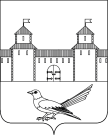 Об уточнении адреса земельного участка	Руководствуясь статьей 7 Земельного кодекса Российской Федерации от 25.10.2001  №136-ФЗ,  статьей 16 Федерального закона от 06.10.2003 №131-ФЗ «Об общих принципах организации местного самоуправления в Российской Федерации», постановлением Правительства Российской Федерации от 19.11.2014 №1221 «Об утверждении Правил присвоения, изменения и аннулирования адресов», приказом Министерства экономического развития Российской Федерации от 01.09.2014 №540 «Об утверждении классификатора видов разрешенного использования земельных участков», статьями 32, 35, 40 Устава муниципального образования Сорочинский городской округ Оренбургской области, кадастровым паспортом земельного участка от 21.11.2016 №56/16-660209, свидетельством на правособственности на землю серии РФ-XXIX56:45 №0468928 от 08.07.1996,выданным комитетом по земельным ресурсам и землеустройству г.Сорочинска (регистрационная запись №1020), типовым договором о возведении индивидуального жилого дома на паве личной собственности на отведенном участке от 08.06.1994, удостоверенным нотариусом г.Сорочинска Непрокиной В.Е. от 26.09.1997 по реестру №3320и поданным заявлением (вх.№Из-1682 от 28.11.2016, администрация Сорочинского городского округа Оренбургской области постановляет: В связи с упорядочиванием нумерации домов:Уточнить адрес земельного участка с кадастровым номером 56:45:0102040:39, и считать его следующим: Российская Федерация, Оренбургская область, г.Сорочинск, ул. Вознесенского, № 38; вид разрешенного использования земельного участка: для индивидуального жилищного строительства. Категория земель: земли населенных пунктов.Контроль за исполнением настоящего постановления возложить на главного архитектора муниципального образования Сорочинский городской округ Оренбургской области  Крестьянова А.Ф.Настоящее постановление вступает в силу со дня подписания и подлежит размещению на Портале муниципального образования Сорочинский городской округ Оренбургской области.И.о. главы муниципального образованияСорочинский городской округ – первый заместитель главы администрации городского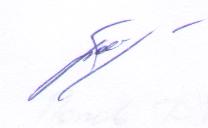 округа по оперативному управлениюмуниципальным хозяйством                                                                  А.А. БогдановРазослано: в дело, прокуратуре, заявителю, Управлению архитектуры, Елисеевой М.А.Администрация Сорочинского городского округа Оренбургской областиП О С Т А Н О В Л Е Н И Е